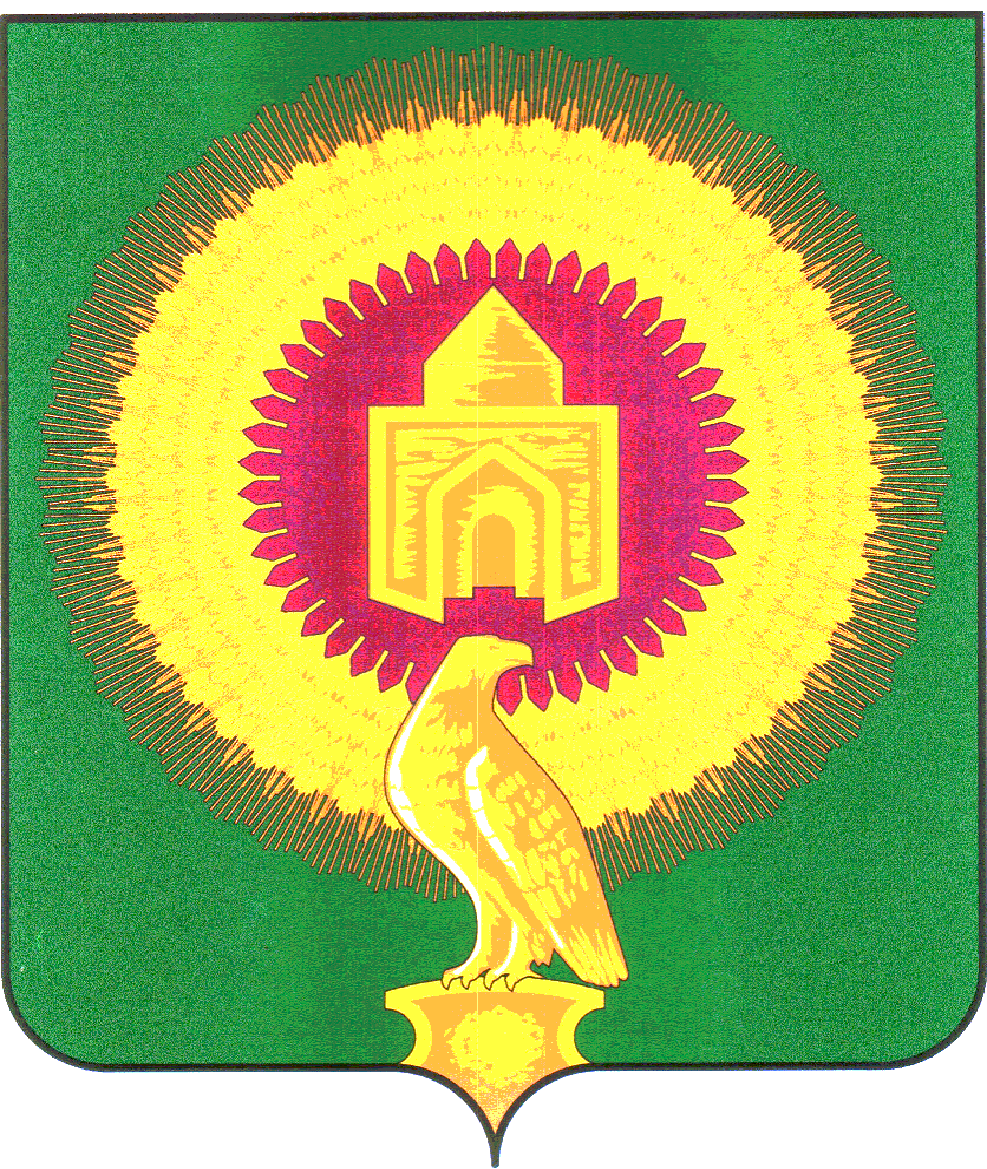 АДМИНИСТРАЦИЯ ЛЕЙПЦИГСКОГО  СЕЛЬСКОГО ПОСЕЛЕНИЯВАРНЕНСКОГО МУНИЦИПАЛЬНОГО РАЙОНА  ЧЕЛЯБИНСКОЙ ОБЛАСТИПОСТАНОВЛЕНИЕот    11 февраля 2014г.                      № 04
Об утверждении Положения о стандартах качества предоставления муниципальных услуг (работ) муниципального образования «Лейпцигское сельское поселение»В целях повышения качества предоставляемых физическим и юридическим лицам муниципального образования «Лейпцигское сельское поселение» муниципальных услуг (работ) ПОСТАНОВЛЯЮ:1. Утвердить Положение о стандартах качества предоставления муниципальных услуг (работ) муниципального образования «Лейпцигское  сельское поселение»  (прилагается).2. Главным распорядителям бюджетных средств, ответственным за формирование и финансовое обеспечение выполнения муниципальных заданий, разработать и согласовать в установленном порядке проекты приказов об утверждении стандартов качества предоставления соответствующих муниципальных услуг (работ).3. Контроль за исполнением постановления оставляю за собой.4. Постановление подлежит обнародованию.Глава Лейпцигскогосельского поселения                                                               Э.Т.Пискунова